ПРОЕКТ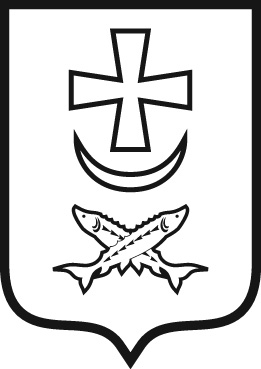 АДМИНИСТРАЦИЯ ГОРОДА АЗОВАУПРАВЛЕНИЕ СОЦИАЛЬНОЙ ЗАЩИТЫ НАСЕЛЕНИЯ АДМИНИСТРАЦИИ г. АЗОВАПРИКАЗ      «__»   ________  2018г.				                                   №       - ОД О внесении изменений в приказ Управления социальной защиты населения администрации г. Азова от 31.05.2016 № 14-ОДВ соответствии с постановлением администрации города Азова от 29.12.2015 № 2566 «Об утверждении Правил определения нормативных затрат на обеспечение функций органов местного самоуправления, отраслевых (функциональных) органов администрации города Азова, в том числе подведомственных им муниципальных казенных учреждений города Азова», а также в целях обеспечения деятельности УСЗН г. Азова,П Р И К А З Ы В А Ю:1. Внести изменения в приложение к приказу Управления социальной защиты населения администрации г. Азова от 31.05.2016 № 14-ОД «Об утверждении нормативных затрат на обеспечение функций Управления социальной защиты населения администрации г. Азова» согласно приложению к настоящему приказу.2. Ведущему специалисту отдела учёта и отчётности Дехник Н.С. разместить настоящий приказ в единой информационной системе в сфере закупок в течение 10 рабочих дней со дня его принятия.3. Отделу учёта и отчётности (Евтушенко И.Н.) осуществлять планирование закупок в соответствии с утвержденными нормативными затратами.4. Контроль за исполнением настоящего приказа оставляю за собой. Начальник управления                                                            О.В. Фомин Согласовано:Начальник финансового управленияадминистрации г. Азова					               Ю.П. Шурховецкий Ознакомлены:  Евтушенко И.Н.Дехник Н.С.Приказ вносит:  Ведущий специалист отдела учета и отчетности Дехник Н.С.                                                                                                                              Приложение к приказу УСЗН г. Азоваот  __________№_______ИЗМЕНЕНИЯ,вносимые в приложение к приказу Управления социальной защиты населения администрации г. Азова от 31.05.2016 № 14-ОД «Об утверждении нормативных затрат на обеспечение функций Управления социальной защиты населения администрации г. Азова»Пункт 5.6.4. «Нормативы обеспечения деятельности УСЗН г. Азова применяемые при расчете нормативных затрат на приобретение хозяйственных товаров и принадлежностей» изложить в  редакции:Заместитель  начальника управления                                                    Д.В. Титов  «Наименование показателяНорма расхода топливаЦена 1 литра, руб.Среднемесячный годовой пробег автомобиля, кмПланируемое количество месяцев использования транспортного средстваЗимний период (проезд по г. Ростову-на-Дону)12,248,5015,16,5Зимний период (проезд трасса Азов-Ростов)10,448,5064,66,5Зимний период (проезд по г. Азову)10,948,5011056,5Летний период (проезд по г. Ростову-на-Дону)11,648,5081,55,5Летний период (проезд трасса Азов-Ростов)9,848,50354,95,5Летний период (проезд по г. Азову)10,248,501020,95,5»